nr 9/2021 (883)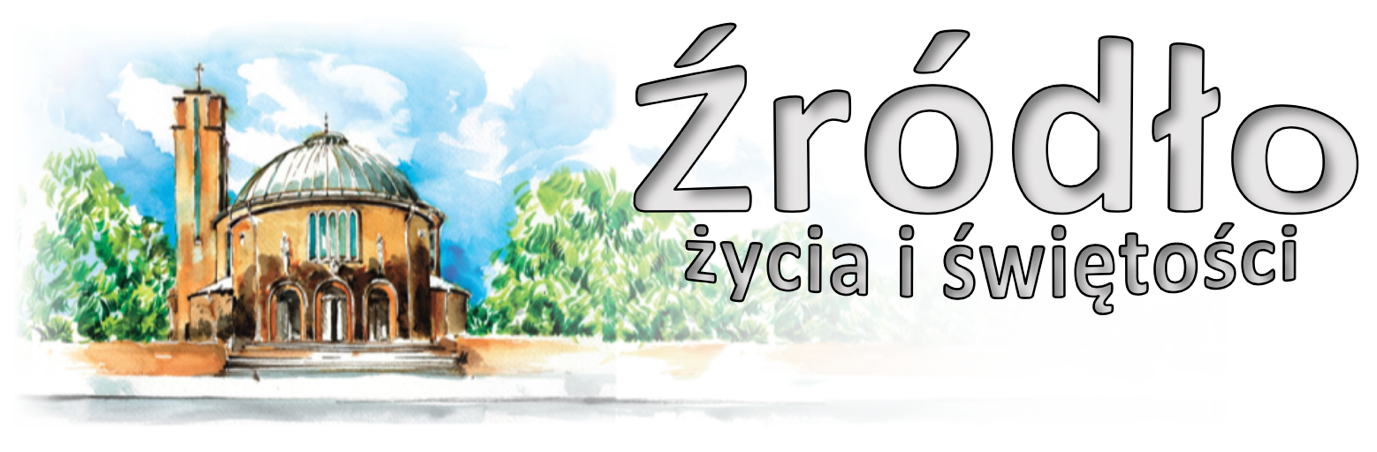 28 lutego 2021 r.gazetka rzymskokatolickiej parafii pw. Najświętszego Serca Pana Jezusa w RaciborzuII niedziela Wielkiego PostuEwangelia według św. Marka (9,2-10)„Jezus wziął z sobą Piotra, Jakuba i Jana i zaprowadził ich samych osobno na górę wysoką. Tam się przemienił wobec nich. Jego odzienie stało się lśniąco białe, tak jak żaden na ziemi folusznik wybielić nie zdoła. I ukazał się im Eliasz z Mojżeszem, którzy rozmawiali z Jezusem. Wtedy Piotr rzekł do Jezusa: „Rabbi, dobrze, że tu jesteśmy; postawimy trzy namioty: jeden dla Ciebie, jeden dla Mojżesza i jeden dla Eliasza”. Nie wiedział bowiem, co powiedzieć, tak byli przestraszeni. I zjawił się obłok, osłaniający ich, a z obłoku odezwał się głos: „To jest mój Syn umiłowany, Jego słuchajcie!” I zaraz potem, gdy się rozejrzeli, nikogo już nie widzieli przy sobie, tylko samego Jezusa. A gdy schodzili z góry, przykazał im, aby nikomu nie rozpowiadali o tym, co widzieli, zanim Syn Człowieczy nie powstanie z martwych. Zachowali to polecenie, rozprawiając tylko między sobą, co znaczy „powstać z martwych”.W drugą Niedzielę Wielkiego Postu liturgia ukazuje nam scenę przemienienia Jezusa na górze Tabor. Jest ono objawieniem chwały poprzedzającym najwyższą próbę krzyża i zapowiada zwycięstwo zmartwychwstania. Świadkami tego niezwykłego wydarzenia byli Piotr, Jakub i Jan. Dzisiejsza Ewangelia opowiada, że Jezus wziął ich ze sobą i „zaprowadził ich samych osobno na górę wysoką”. Wejście uczniów na górę Tabor skłania nas do refleksji nad drogą pokuty, którą idziemy w tych dniach. Wielki Post również jest drogą ku górze. Jest zachętą, by odkryć kojącą i odradzającą ciszę medytacji. Jest wysiłkiem oczyszczenia serca z grzechu, który czyni je ociężałym. Jest drogą na pewno trudną, lecz zarazem prowadzącą ku pięknemu celowi , pełnemu blasku i radości. W chwili przemienienia daje się słyszeć głos Ojca niebieskiego: „To jest mój Syn umiłowany, Jego słuchajcie”. W tych słowach zawiera się cały program wielkopostnej drogi: mamy słuchać Jezusa. On objawia nam Ojca, bowiem jako odwieczny Syn jest „obrazem Boga niewidzialnego” (Kol 1, 15), a zarazem – jako prawdziwy „Syn człowieczy” – objawia nam, kim jesteśmy, objawia człowieka samemu człowiekowi (por. Gaudium et spes, 22). A więc nie bójmy się Chrystusa! Podnosząc nas ku wyżynom swego boskiego życia nie pozbawia On nas człowieczeństwa, lecz przeciwnie, czyni nas bardziej ludźmi, nadając pełny sens naszemu życiu osobistego i społecznemu.Głos z wysokości mówi: „To jest mój Syn umiłowany, Jego słuchajcie!”. Co to znaczy: słuchać Chrystusa? Jest to pytanie, które nie powinno opuszczać chrześcijanina. Jego świadomości. Jego sumienia. Odpowiedź musi być autentyczna, musi być szczera – tak jak autentyczna i szczera jest nauka Chrystusa, Jego Ewangelia, a potem Ogrójec, Krzyż i Zmartwychwstanie. I każdy z nas musi wciąż dawać odpowiedź na to pytanie, jeśli jego chrześcijaństwo, jego życie ma być zgodne z wiarą, jeśli ma być autentyczne i szczere.św. Jan Paweł II, 1997 i 1980 r.Ogłoszenia z życia naszej parafiiPoniedziałek – 1 marca 2021 								Łk 6,36-38	  630			Za † Stanisława Rogula (od współpracowników PCPR Racibórz)	  900			Do Miłosierdzia Bożego za †† rodziców Alberta i Łucję Stuka, brata Winfryda, dziadków, rodzeństwo i pokrewieństwo Stuka, Rak oraz za dusze w czyśćcu cierpiące	1730			Adoracja i Różaniec za chorych, Służbę Zdrowia i o ustanie epidemii	1800	1.	Za † mamę Annę Jasion w rocznicę śmierci, †† tatę Antoniego, dwóch braci, bratową oraz †† z rodzin Jasion, Fryc			2.	Za † Władysława Durkalec w 1. rocznicę śmierci			3.	W intencji Michała w dniu 17. urodzinWtorek – 2 marca 2021 								Mt 23,1-12	  630			Do Miłosierdzia Bożego za † mamę Helenę, zaginionego na wojnie ojca Waltra i †† dziadków z obu stron	  800			W języku niemieckim: Für verstorbene Geschwister: Martha, Josef, Georg, Gertrud, Franz, Maria und Engelbert	1730			Adoracja i Różaniec za chorych, Służbę Zdrowia i o ustanie epidemii	1800	1.	W podziękowaniu za otrzymane łaski, z prośbą o dalsze błogosławieństwo Boże i opiekę Matki Bożej dla Małgorzaty z okazji 70. rocznicy urodzin			2.	Do Bożej Opatrzności w intencji Eugenii z okazji 60. rocznicy urodzin z podziękowaniem za otrzymane łaski, z prośbą o Boże błogosławieństwo i zdrowie dla całej rodziny			3.	Do Bożej Opatrzności przez wstawiennictwo MBNP w intencji Heleny z okazji 70. rocznicy urodzin z podziękowaniem za otrzymane łaski, z prośbą o Boże błogosławieństwo i zdrowie, opiekę Matki Bożej dla solenizantki i całej rodzinyŚroda – 3 marca 2021 									Mt 20,17-28	  630			Do Bożej Opatrzności i Serca Pana Jezusa za wstawiennictwem MBNP w intencji Annelies z okazji 80. rocznicy urodzin z podziękowaniem za otrzymane łaski, z prośbą o zdrowie i dalszą opiekę dla solenizantki i całej rodziny	  900			Za †† rodziców Emilię i Wincentego Mrówka, rodzeństwo Marię, Krystynę, Zofię, Janinę, Józefa, Małgorzatę oraz Adama	1730			Nabożeństwo do św. Józefa o ustanie epidemii	1800	1.	Za † Alicję Sztuka w 4. rocznicę śmierci			2.	Za †† rodziców Marię i Maksymiliana Sternadel, córkę Gizelę, Antoniego Moska, Stefana Żaczka i dusze w czyśćcu cierpiąceI Czwartek miesiąca – 4 marca 2021 – św. Kazimierza, królewicza 			J 15,9-17	  630	1.	Do Miłosierdzia Bożego za † Kazimierza Bylińskiego w 3. rocznicę śmierci, jego †† rodziców, siostrę i †† z pokrewieństwa			2.	W intencji Kazimierza z okazji imienin o zdrowie i Boże błogosławieństwo dla solenizanta i całej rodziny	1630			Droga Krzyżowa dla dzieci 	1700			Godzina Święta	1730			Adoracja i Różaniec za chorych, Służbę Zdrowia i o ustanie epidemii	1800	1.	O powołania kapłańskie, misyjne i zakonne oraz o zachowanie powołań (od wspólnoty modlącej się za kapłanów „Margaretka”) oraz w intencji Liturgicznej Służby Ołtarza			2. W dniu urodzin Janiny Waniek o zdrowie i Boże błogosławieństwo			3.	Do Bożej Opatrzności przez wstawiennictwo Matki Bożej w intencji Róży i Józefa z okazji 60. rocznicy ślubu z podziękowaniem za otrzymane łaski, z prośbą o Boże błogosławieństwo i zdrowie dla całej rodzinyI Piątek miesiąca – 5 marca 2021 						Mt 21,33-43.45-46	  630	1.	Za †† Gerarda Wiglenda, Urszulę Droździel i Romana Szczukiewicza			2.	Za † żonę Agatę Furch w I rocznicę śmierci	  900			Za † mamę Helenę Żymełka w rocznicę śmierci						Droga Krzyżowa	1500			Koronka do Bożego Miłosierdzia i Adoracja do wieczornej Mszy	1700			Nabożeństwo ku czci Najświętszego Serca Pana Jezusa	1730			Adoracja i Różaniec za chorych, Służbę Zdrowia i o ustanie epidemii	1800	1.	W intencji Parafian i wszystkich czcicieli NSPJ			2.	Za † męża i ojca Jerzego Fryga w 2. rocznicę śmierci						Droga Krzyżowa	1900			Msza Święta dla młodzieży I Sobota miesiąca – 6 marca 2021 						      Łk 15,1-3.11-32	  630	1.	Za wstawiennictwem MB Różańcowej w intencji członków Żywego Różańca i wszystkich Maryjnych wspólnot modlitewnych			2.	Dziękczynna w intencji Martyny z okazji 18. rocznicy urodzin o Boże błogosławieństwo, dary Ducha Świętego i zdrowie na dalsze życie			3.	Za wstawiennictwem Matki Bożej w intencji Artura o błogosławieństwo Boże, światło Ducha Świętego oraz rozeznanie życiowego powołania	1600			Adoracja Najświętszego Sakramentu	1700			Adoracja i Różaniec za chorych, Służbę Zdrowia i o ustanie epidemii	1730			Nieszpory Maryjne	1800			W sobotni wieczór: 1. Za †† rodziców Marię i Henryka Mucha, Annę Weiner, dziadków, pokrewieństwo oraz dusze w czyśćcu cierpiące			2.	Za † Zofię Ewę Blana w 4. rocznicę śmierciIII Niedziela Wielkiego Postu – 7 marca 2021 			Wj 20,1-17; 1 Kor 1,22-25; J 2,13-25	  700			W intencji Joanny Haińskiej z okazji 40. rocznicy urodzin do Bożej Opatrzności, z podziękowaniem za dotychczasowe łaski, z prośbą o zdrowie, miłość w rodzinie i Boże błogosławieństwo na dalsze lata życia	  830			Godzinki o Niepokalanym Poczęciu NMP	  900			Dziękczynna do Bożej Opatrzności w intencji Sławomira z okazji 65. rocznicy urodzin z prośbą o dalszą opiekę i zdrowie						Katecheza Liturgiczna – „Ofiarowanie”	1030			Dziękczynna w intencji Anny z okazji 80. rocznicy urodzin o Boże błogosławieństwo i zdrowie dla jubilatki i całej rodziny			2.	W kaplicy pod kościołem dla dzieci W intencji Parafian	1200			W intencji dzieci przyjmujących sakrament chrztu świętego: Szymon Łukasz Chajec, Nadia Patrycja Drożdż	1530			Dodatkowa Msza Święta: Za † Ryszarda Poddańczyka (od współlokatorów z ul. Katowickiej 11)	1630			Dodatkowa Msza Święta (bez kazania): Za † Edwarda Rydzaka (od sąsiadów z ul. Katowickiej 9)	1715			Gorzkie Żale z kazaniem pasyjnym	1800			Za †† rodziców Stanisławę i Józefa Białoskórskich, Jadwigę i Franciszka Grzesiczek, pokrewieństwo z obu stron i dusze w czyśćcu cierpiące						Adoracja i Różaniec za chorych, Służbę Zdrowia i o ustanie epidemiiW tym tygodniu modlimy się: W intencji chorych, Służby Zdrowia oraz o ustanie epidemiiDzisiaj dodatkowe Msze Święte o 1530 oraz o 1630 (bez kazania). Prosimy o zwrócenie uwagi na zmiany godzin przyjętych Mszy w niedziele.W niedziele Wielkiego Postu o 1715 Gorzkie Żale z kazaniem pasyjnym. W związku z ograniczeniami liczbowymi można rozważyć możliwość uczestnictwa w Gorzkich Żalach online.Dzisiaj na godz. 1430 zapraszamy na spotkanie rodziców dzieci przygotowujących się do Komunii Świętej. Spotkanie odbędzie się w kościele.Dzisiaj po Mszy wieczornej, a w dni powszednie o 1730 (w sobotę o 1700) Adoracja i Różaniec za chorych, Służbę Zdrowia oraz o ustanie epidemii. W środę będzie to modlitwa za wstawiennictwem św. Józefa (również o 1730).W najbliższym czasie nie będzie Mszy Świętych szkolnych. Zapraszamy za to dzieci na Drogę Krzyżową w czwartki o 1630. Przyjęte intencje na Msze szkolne będą odprawione o 1800. Prosimy o zwrócenie uwagi na tę zmianę.W tym tygodniu przypada pierwszy czwartek, piątek i sobota miesiąca.W czwartek o 1700 Godzina Święta, o 1730 Różaniec. Okazja do spowiedzi od 1700.W piątek o 1500 Koronka do Bożego Miłosierdzia i Adoracja do wieczornej Mszy. O 1700 nabożeństwu ku czci Najświętszego Serca Pana Jezusa, o 1730 Różaniec.Droga Krzyżowa w piątki po Mszy o 900 oraz po Mszy wieczornej.W sobotę o 630 Msza Święta w intencji wszystkich Maryjnych wspólnot modlitewnych i Różaniec. Od 1600 Adoracja w duchu wynagrodzenia, o 1700 Różaniec, o 1730 nieszpory.W sobotę od 730 odwiedziny chorych. Nowe osoby można zgłaszać w kancelarii lub zakrystii. Następne odwiedziny planujemy przed świętami 27 marca.W przyszłą niedzielę udzielany będzie sakrament chrztu świętego. Nauka przedchrzcielna w sobotę o 1900. Na tę naukę zapraszamy także tych, którzy planują chrzest w okresie Wielkanocy.W okresie Wielkiego Postu można uzyskać odpusty zupełne: za odprawienie Drogi Krzyżowej, za udział w Gorzkich Żalach (raz w tygodniu), w każdy piątek Wielkiego Postu za odmówieni po Komunii modlitwy Oto ja, dobry i najsłodszy Jezu (DN 26.5).Zachęcamy do korzystania z Aplikacji parafialnej na telefony z systemem Android. Zachęcamy do wysłuchania katechez liturgicznych, które będą głoszone w niedziele po Mszy o 900, a także są zamieszczane na stronie internetowej. Przed kościołem do nabycia: nasza parafialna gazetka „Źródło”, Gość Niedzielny, miesięcznik dla dzieci „Mały Gość Niedzielny”. Kolekta dzisiejsza przeznaczona jest na bieżące potrzeby parafii. Dziś także dodatkowa zbiórka na misje „Ad Gentes”. Za wszystkie ofiary i prace przy kościele składamy serdeczne „Bóg zapłać”. W sposób szczególny dziękujemy za ofiary złożone na cele remontowe. W minioną niedzielę zebrano kwotę 7000 zł. Środki te są gromadzone z myślą o wymianie ławek w kościele.Przy tej okazji informujemy, że z inicjatywy firmy Eko Okna remontowana jest kaplica Wieczystej Adoracji. Mieści się ona obok dolnej kaplicy i kotłowni, w dawnej salce katechetycznej. Rozpoczęcie Wieczystej Adoracji zaplanowane jest na 19 marca.W minionym tygodniu odeszli do Pana:Józef Wac, lat 66, zam. na ul. Kossaka (pogrzeb we wtorek, 2 III o 13.oo)Edward Rydzak, lat 82, zam. na ul. Katowickiej Grzegorz Chwiałkowski, lat 70, zam. na ul. ŁąkowejTadeusz Zań, lat 77, zam. na ul. Chełmońskiego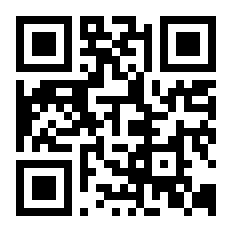 Dzisiaj Kościół wspiera misje Ad Gentes (łac. „do narodów”). W tradycyjnych krajach misyjnych pracuje 1883 misjonarzy i misjonarek z Polski, co stanowi 3,5% polskich duchownych i 3,8% sióstr. Wśród tej grupy jest 303 księży diecezjalnych, 879 księży zakonnych. 662 siostry oraz 39 misjonarzy świeckich. Ponadto na terenach byłego Związku Radzieckiego pracuje 197 księży diecezjalnych, 367 zakonników, 37 braci i 213 sióstr zakonnych z Polski. Misjonarze przebywają w 99 krajach. Najwięcej Polaków jest w Ameryce Łacińskiej (756): w Brazylii – 236, w Boliwii – 120, w Argentynie 116, w Peru – 57. W Afryce i na Madagaskarze jest 726 Polskich misjonarzy: w Kamerunie – 113, w Zambii – 66, na Madagaskarze – 47. W Azji jest 323 misjonarzy: w Kazachstanie – 115, na Filipinach – 29, w Japonii – 28. Wśród misjonarzy zakonnych dominują werbiści. Diecezja opolska obecnie ma 20 misjonarzy (najwięcej tarnowska 58).